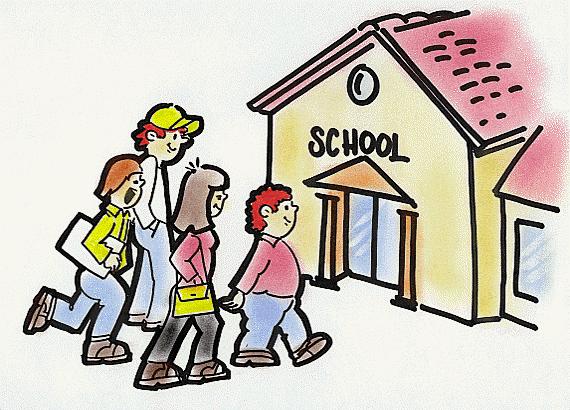 November 19, 2020Welcome:Ms. Robinson called the meeting to order at 4:00pm. The minutes for October were reviewed. A motion was made to accept the minutes. The motion carried.Treasurer’s Report:The total amount currently in the fund is $5,798.33.  There is an encumbered line for Scholastic Storyworks for 3rd grade in the amount of $749.12.  Mr. Whittaker’s science lab supplies have all arrived except for $16.88 that is still encumbered.  A motion was made and seconded to accept the report. The motion carried.Principal’s Update:We are excited to have new parents who have volunteered to serve on SAC.  We appreciate their willingness to give of their time!Mrs. Angela Rodgers has been appointed as the new principal for Southwoods Elementary School.  She had previously served there as an assistant principal.  We are grateful for her years of service to the students, parents, and staff of Crookshank and wish her all the best in her new position.   Mr. Jackson has been interviewing candidates for the vacant AP position.  It is hoped that the new AP will be announced shortly after the Thanksgiving break.Report cards were available on HAC November 18, 2020.  Many students were out of brick and mortar schools for 6 months and we are seeing gaps in their skills.  Teachers are working hard to close these gaps.  Picture retakes are December 3, 2020.  Distance learners can also have their pictures made on this date by appointment.  Approximately 20% of our students are distance learners, down from just over 25% at the start of the school year. PTO is hosting a Parent’s Night for the Bookfair tonight from 6:00pm-7:30pm.  Temperatures will be taken before they will be allowed to enter the school, and masks will be required.   No more than 10 people will be allowed in the room at a time.  Title 1:Mrs. MarzianiAll students (PreK-5th grade) will be getting a new or almost new book for Christmas, thanks to a book drive done by Freedom Crossing last year.  Teachers will select books that they feel their students are interested in and wrap them.  PTO is donating the wrapping paper.  These gifts will be presented on December 18th.New Business:Ms. Barnett, the media specialist, brought forth a request for funding not to exceed $2000 to purchase non-fiction books for the media center. A collection analysis done shows that the average age of the collection is over 20 years old.  This exceeds the District recommendations in every category.  An extensive weeding project is underway to remove the books that are out of date and/or damaged. A motion was made and seconded to approve the funding request.  The motion carried. Other Business:Ms. Marziani reviewed the Parent Compact.  This learning agreement is a requirement of all Title 1 schools.  It has been revised since last year to include distance learners.  The committee discussed including a statement under the teacher section to include the mental/emotional health needs of students.  It was the consensus of the committee to address this next year.Mr. Jackson reviewed the Parent and Family Engagement Plan (PFEP) in detail.  This plan will be posted on the school website.  The committee discussed adding basketball and the Battle of the Books to the section on activities for building the capacity of parents.The next SAC meeting will be held on December 17, 2020 at 4:00pm.Ms. Robinson made a motion to adjourn the meeting at 5:20pm.  It was seconded and the motion carried.  